ROMÂNIA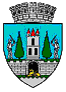 JUDEŢUL SATU MARECONSILIUL LOCAL AL MUNICIPIULUI SATU MAREHOTĂRÂREA NR.165/27.05.2021pentru modificarea și completarea H.C.L. nr. 51/27.02.2020 privind solicitarea transmiterii dreptului de proprietate a imobilului ”Hotel Sport”  situat în municipiul Satu Mare, str. Mileniului nr. 25, din domeniul public al  statului și din administrarea Ministerului Tineretului și Sportului prin Direcția Județeană pentru Sport și Tineret Satu Mare, în domeniul public al Municipiului Satu MareConsiliul Local al Municipiului Satu Mare întrunit în ședința ordinară din data de 27.05.2021,Analizând: -proiectul de hotărâre înregistrat sub nr. 30000/26.05.2021, -referatul de aprobare al inițiatorului înregistrat sub nr. 30001/26.05.2021, -raportul de specialitate al Serviciului Patrimoniu Concesionări Închirieri înregistrat sub nr. 30003/26.05.2021, -raportul Serviciului Juridic înregistrat sub nr. 30061/27.05.2021,-H.C.L. nr. 51/27.02.2020 privind solicitarea transmiterii dreptului de proprietate a imobilului ”Hotel Sport” situat în municipiul Satu Mare, str. Mileniului nr. 25, din domeniul public al statului și din administrarea Ministerului Tineretului și Sportului prin Direcția Județeană pentru Sport și Tineret Satu Mare, în domeniul public al Municipiului Satu Mare, -avizele comisiilor de specialitate ale Consiliului Local Satu Mare,Luând în considerare prevederile:- art. 136 alin.(4) din Constituția României,- art. 860 alin. (3) din Codul Civil, - Legii privind normele de tehnică legislativă pentru elaborarea actelor normative nr. 24/2000, republicată, cu modificările şi completările ulterioare,În temeiul prevederilor art. 129 alin. (1), alin. (2) lit. c), ale art. 139 alin. (2)   art. 196 alin. (1) lit. a), art. 286 alin. (4), art. 287 lit. a) și art. 292 alin. (1), alin. (3), alin. (5) din Codul administrativ, aprobat prin OUG nr. 57/2019, cu modificările și completările ulterioare,Adoptă următoarea: H O T Ă R Â R E:Art.1. Anexa la H.C.L. Satu Mare nr. 51/27.02.2020 va fi înlocuită cu anexa 1.1 și anexa 1.2, parte integrantă din prezenta. Art.2. Se abrogă alin.(2) al art. 1 din H.C.L. Satu Mare nr.  51/27.02.2020.Art.3. Articolul 2 din H.C.L.Satu Mare nr. 51/28.02.2020 se completează cu un nou alineat care va avea următorul conținut: „(3) Sursele de finanțare pentru reabilitarea imobilului ”Hotel Sport” sunt bugetul local, finanțare rambursabilă obținută de la instituții de credit și surse de finanțare nerambursabile.”Art.4. Restul articolelor rămân neschimbate.
Art.5. Cu ducerea la îndeplinire a prezentei hotărâri se încredințează Primarul Municipiului Satu Mare prin Serviciul Patrimoniu, Concesionări, Închirieri.Art.6. Prezenta hotărâre se comunică, prin intermediul secretarului general,al municipiului Satu Mare, în termenul prevăzut de lege, Primarului municipiului Satu Mare, Ministerului Tineretului și Sportului, Instituţiei Prefectului - Judeţul Satu Mare şi Serviciului Patrimoniu, Concesionări, Închirieri.Președinte de ședință,                                                          Contrasemnează Ghiarfaș Adelin-Cristian                                                    Secretar general,                                                                                         Mihaela Maria RacolțaPrezenta hotărâre a fost adoptată cu respectarea prevederilor art. 139 alin. (2) din O.U.G. nr. 57/2019 privind Codul administrativ;Redactat în 6 exemplare originale                                             Total consilieri în funcţie23Nr. total al consilierilor prezenţi22Nr total al consilierilor absenţi1Voturi pentru18Voturi împotrivă0Abţineri4